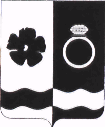 СОВЕТ ПРИВОЛЖСКОГО МУНИЦИПАЛЬНОГО РАЙОНАРЕШЕНИЕг. ПриволжскО передаче из муниципальной собственности Приволжского муниципального района в собственность Ивановской области встроенного помещения, расположенного по адресу: Ивановская область, г. Приволжск, ул. Железнодорожная, д.20Руководствуясь Гражданским кодексом Российской Федерации, Земельным кодексом Российской Федерации, Федеральным законом от 06.10.2003 № 131-ФЗ «Об общих принципах организации местного самоуправления в Российской Федерации», на основании Устава Приволжского муниципального района, в соответствии с Положением о порядке управления и распоряжения муниципальной собственностью Приволжского муниципального района, утвержденным решением Совета Приволжского муниципального района от 22.11.2011 №119, Совет Приволжского муниципального района РЕШИЛ:1. Передать из муниципальной собственности Приволжского муниципального района в собственность Ивановской области следующее недвижимое имущество:- встроенное помещение №1, с кадастровым номером 37:13:010507:280, общей площадью 526,3 кв.м., расположенное по адресу: Ивановская область, г. Приволжск, ул. Железнодорожная, д.20.2. Администрации Приволжского муниципального района направить в Департамент управления имуществом Ивановской области документы, предусмотренные пунктом 2 постановления Правительства Российской Федерации от 13.06.2006 № 374, для принятия решения о передаче имущества, указанного в приложении к настоящему решению.3. Право собственности на передаваемое имущество возникает с момента подписания передаточного акта.4. Настоящее решение вступает в силу со дня официального опубликования в информационном бюллетене «Вестник Совета и администрации Приволжского муниципального района».Председатель Совета Приволжского муниципального района                                                                  С.И.ЛесныхГлава Приволжского муниципального района                                                         И.В. МельниковаЛист согласованияпроекта решения Совета Приволжского муниципального районаПроект решения вносит Комитет по управлению муниципальным имуществом(наименование структурного подразделения Администрации или учреждения)Список рассылки от«29»092022 №64Дата внесения проектаДолжность лица, внесшего проект ФИО должностного лица, внесшего проектПодпись о согласовании проекта или Замечания к проектуГлавный специалист КУМИЯблокова О.А.Председатель КУМИМелешенко Н.Ф.СогласованоСогласованоСогласованоСогласованоНачальник юридического отделаСкачкова Н.Н.КоличествоэкземпляровНаименование структурного подразделения Администрации или учрежденияФИОадресата1Комитет по управлению муниципальным имуществомМелешенко Н.Ф.1Администрация Приволжского муниципального районаКуликова Н.И.